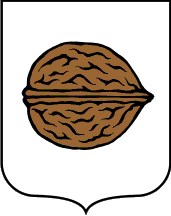 KLASA: 112-02/23-01/01URBROJ: 2109-22-03/1-23-8Orehovica, 27. siječnja 2023. godineNa temelju članka 20. Zakona o službenicima i namještenicima u lokalnoj i područnoj (regionalnoj) samoupravi („Narodne novine“, broj 86/08, 61/11, 4/18 i 112/19), Povjerenstvo za provedbu Javnog natječaja za prijam u službu na neodređeno vrijeme spremača u Jedinstveni upravni odjel Općine Orehovica, objavljujeP O Z I VNA PRETHODNU PROVJERU ZNANJA I SPOSOBNOSTI SPREMAČPozivaju se kandidati koji su se javili na Javni natječaj za prijam u službu na neodređeno vrijeme u Jedinstveni upravni odjel Općine Orehovica na radno mjesto SPREMAČ, na prethodnu provjeru znanja i sposobnosti koja će se održati u zgradi Općine Orehovica, Čakovečka 9, 40322 OrehovicaPisano testiranje:	3. veljače 2023. godine (petak) u 17.00 satiIntervju:	U roku od 3 dana	Na prethodnu provjeru znanja pozivaju se samo kandidati čije prijave su potpune i koji ispunjavaju formalne uvjete iz javnog natječaja, o čemu će isti biti obaviješteni putem elektroničke pošte koju su naznačili u svojoj prijavi na natječaj.	Kandidat koji ne pristupi prethodnoj provjeri znanja i sposobnosti smatra se da je povukao svoju prijavu.Intervju će se obaviti samo sa kandidatima koji su ostvarili najmanje  50% bodova na pisanom testiranju.Troškove dolaska kandidati snose sami.		Povjerenstvo za provedbu javnog natječaja